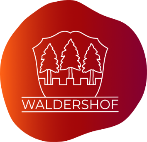 Anlage zum Antrag für das Kommunale 
Förderprogramm der Stadt WaldershofAufteilung der drei Kostengruppen in Einzelbeträge
Mir ist bekannt, dass mit dem Vorhaben vor Abschluss der Vereinbarung für Sanierung im Rahmen des kommunalen Förderprogramms nicht begonnen werden darf. Ausnahmsweise kann die Bewilligung des vorzeitigen Maßnahmenbeginns erteilt werden.AntragstellerObjekt1. Kommunales FörderprogrammFirmaGewerkKostenGünstigstes Angebota) Instandsetzung, Neu- und Umgestaltung     von Fassaden, einschl. Fenster, Türen,Dächer und Dachaufbautenb) Herstellung und Umgestaltung von Ein-    friedungen, Außentreppen und Hofräumen mit öffentlicher Wirkungc) Modernisierungsmaßnahmen zur Anpassung des Gebäudes an moderne Wohnverhältnisse (Heizung + Sanitär)2. GeschäftsflächenprogrammFirmaGewerkKostenKostenGünstigstes Angebota) Modernisierungsmaßnahmen an Fassade, Schaufenstern und Eingangb) Anpassungsmaßnahmen im 
Innern bei baulichen MissständenGesamtkosten brutto Gesamtkosten brutto Gesamtkosten brutto 